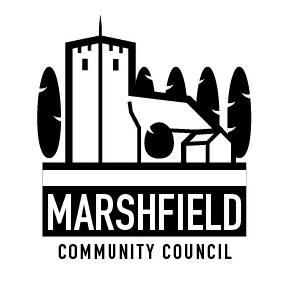                                 Serving the Communities of Castleton and Marshfield            Chairperson: Mr Mathew Taylor      Clerk: Mr G C Thomas  4 Kenilworth Road Newport South Wales NP19 8JQ                         Tel: 01633 664285	                        e-mail:marshfieldcommunitycouncil@gmail.comDear CouncillorThe next meeting of Marshfield Community Council will be held at the Village Hall, Wellfield Road, Marshfield on TUESDAY 14th June 2016 commencing at  7:30p.m.Yours sincerelyG C ThomasClerkAGENDANo.ItemTime (mins)1Apologies.22Declaration of Interests13To receive a presentation from Network Rail concerning road closures caused by work to Hawse Lane and Green Lane bridges and planned night time work through the summer.304Time allowed for members of public to speak (In line with Standing Order on Public Participation in Meetings).155Allotment Committee:Committee Chairman’s report.To review the amount of allotment plot rent to be charged from 1st June to 31st December 2016.206To receive the resignation from the Council of Mr Cenydd Edwards and to declare a vacancy.57To confirm the minutes of the Annual Meeting and Monthly Council Meeting held on 10th May 2016 (attached).28To meet persons interested in filling the vacancy on the Council and to consider co-option to fill the vacancy.109To receive a recommendation from the Leisure Facility Working Party for the final specification and site of the proposed multi-use games area and to agree the next steps.1510Review of actions arising from previous Council meeting held on 10th May 2016   1511Financial MattersTo receive the Internal Audit report and Annual Governance Statement report for approval and certification of the Annual Return for year ending 31 March 2016 to be returned to the external auditor.To receive details of 2016-18 pay award and to consider payment for additional hours worked by the Clerk during 2015/16.Other financial matters.   2012Planning Matters513Correspondence: To receive an invitation from the WW1 Centenary Fields Trust to nominate a recreational space to be dedicated as a Centenary Field.1014Communication:To agree items to be included in the monthly communication to residents in the Marshfield Mail and any posts required to the Community Council website. 515Any other business.10The next Council meeting will be held on Tuesday 12th July at Marshfield Village Hall. There will be no monthly Council meeting in August. The September Council meeting is scheduled for Tuesday 13th September.The next Council meeting will be held on Tuesday 12th July at Marshfield Village Hall. There will be no monthly Council meeting in August. The September Council meeting is scheduled for Tuesday 13th September.The next Council meeting will be held on Tuesday 12th July at Marshfield Village Hall. There will be no monthly Council meeting in August. The September Council meeting is scheduled for Tuesday 13th September.